March,31, 2016Dear Sir/ MadamI am writing to inform you of my interest for a position ...................... which recently made available in your company I believe that my qualification and working experience enable me to meet the expectations and demands of the said position.I graduated from Sudan University of Science and Technology (SUST), Bachelor of Communication Engineering, My academic records as well as my involvements in many academically activities has prepared me for this job and taught me the important of interpersonal skills.As an active person in various activities, I have the opportunities to lead, initiate and manage as well as developing the ability to work people with different level and social backgrounds. This also allowed me to gain valuable working knowledge. I have developed excellent interpersonal skills as a result of a broad range of work experience settings and tasks. Additionally, I have become very adaptable, can learn new tasks quickly, and enjoy taking on new responsibilities.The resume enclosed will provide you with more details of my qualification and experience. I would be very pleased to discuss with you further on my current duties and achievements as well as the expectation of your current available position in your organization.Thank you in advance for your time and consideration.Personal Information:Date of Birth 			:	20th Feb 1991  Nationality			:	Ethiopia  Gender				:	Male  Marital Status 			:	SingleLanguages                               :        Arabic and EnglishProfile:Educational Background Professional Certificates and Trainings:ExperiencesOther Trainings:Data entry and data analysis with SPSS and EXCEL by Yazza Research Services.Diploma in statistics by online studies.Ecology studies: Population and Community Ecology by online studies.Personal Skills:First Name of Application CV No : 1655700Whatsapp Mobile: +971504753686 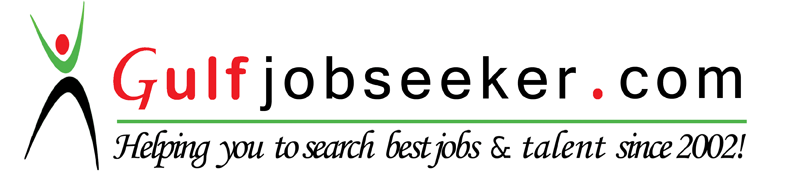 DateDateEmployerTitle/ PositionTitle/ Position19 - 4 – 2015- 16-7-201519 - 4 – 2015- 16-7-2015Nile Technical Agencies Khartoum- Sudan Super Wifi Engineer(/Technician)Super Wifi Engineer(/Technician)Tasks:Install and configure Altai super Wi-Fi antennas (B5, A8 series, A2 series,.. etc.)Tilting and alignments of antennas.Install and configure indoor switches.Drive testing Wi-Fi networks and Measure signal strengths.Ensure the accuracy and consistency of data results through documentation process. Write technical test reports.Tasks:Install and configure Altai super Wi-Fi antennas (B5, A8 series, A2 series,.. etc.)Tilting and alignments of antennas.Install and configure indoor switches.Drive testing Wi-Fi networks and Measure signal strengths.Ensure the accuracy and consistency of data results through documentation process. Write technical test reports.Tasks:Install and configure Altai super Wi-Fi antennas (B5, A8 series, A2 series,.. etc.)Tilting and alignments of antennas.Install and configure indoor switches.Drive testing Wi-Fi networks and Measure signal strengths.Ensure the accuracy and consistency of data results through documentation process. Write technical test reports.Tasks:Install and configure Altai super Wi-Fi antennas (B5, A8 series, A2 series,.. etc.)Tilting and alignments of antennas.Install and configure indoor switches.Drive testing Wi-Fi networks and Measure signal strengths.Ensure the accuracy and consistency of data results through documentation process. Write technical test reports.Tasks:Install and configure Altai super Wi-Fi antennas (B5, A8 series, A2 series,.. etc.)Tilting and alignments of antennas.Install and configure indoor switches.Drive testing Wi-Fi networks and Measure signal strengths.Ensure the accuracy and consistency of data results through documentation process. Write technical test reports.Oct, 2015 to Jan, 2016Forcier ConsultingHargeisa, SomalilandForcier ConsultingHargeisa, SomalilandForcier ConsultingHargeisa, SomalilandData Collector for UNICEF Rapid Education Project in Somalia 